Устюжанин Дмитрий Александрович(Фамилия Имя Отчество)ОСНОВНАЯ ИНФОРМАЦИЯ: ОБРАЗОВАНИЕ: ДОПОЛНИТЕЛЬНОЕ ОБРАЗОВАНИЕ: НЕЗАВИСИМАЯ ОЦЕНКА ПРОФЕССИОНАЛЬНЫХ КВАЛИФИКАЦИЙ (сертификация): Дата рождения:04.10.2001.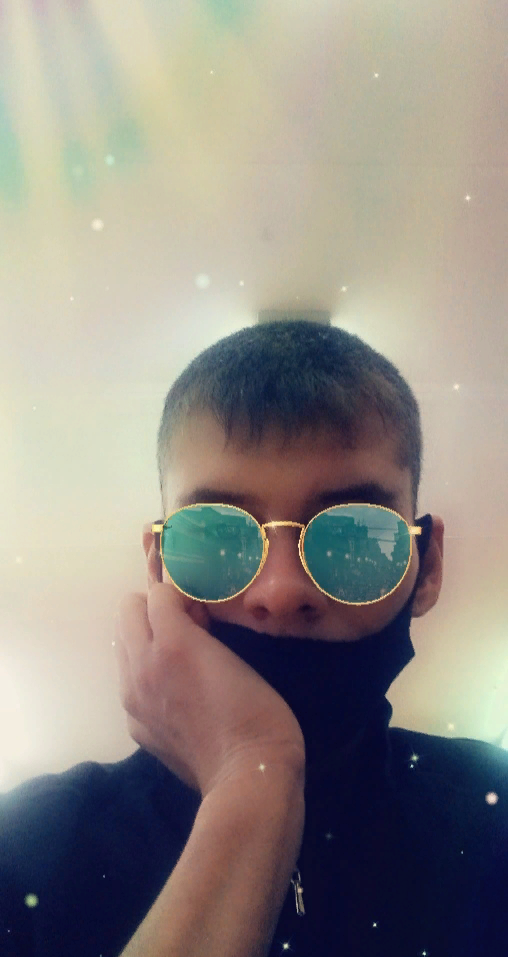 Семейное положение:Не женатМесто жительства:     Хабаровск ул.Тихоокеанская126Телефон:89294136869E-mail:   mЦЕЛЬ:Найти хорошую профессию по специальности Период 
обученияНазвание учебного  учрежденияСпециальность/профессия3года 10 месяцевКГА ПОУ ХТКПовар-КондитерНазвание пройденного курсаНазвание организации, проводившей курсыГод окончания-Наименование профессииНазвание организации, проводившей оценку Год прохожденияПовар-КондитерКГА ПОУ ХТК2022Опыт работы (включая практическое обучение):Готовка блюд разного ассортимента Профессиональные навыки:Варка ,жарка ,разделка ,нарезка Дополнительные навыки: Личные качества:На размещение в банке данных резюме выпускников на сайте колледжа моей персональной информации и фото СОГЛАСНАНа размещение в банке данных резюме выпускников на сайте колледжа моей персональной информации и фото СОГЛАСНА